Soubor rozpočtových opatření 2-9 Rozpočtové opatření č. 2 - Vratky dotacíNa základě finančního vypořádání dotací poskytnutých městu Slavkov u Brna v roce 2017, město musí vrátit nevyčerpané částky poskytnutých dotací: SPOD  - 243 989,90 Kč, sociální pracovníci - 18 167 Kč, příprava voleb prezidenta ČR - 30 000 Kč, volby do Parlamentu ČR - 11 533,27 Kč.  Finanční krytí položkou financování 8115 - zapojením finančních prostředků z minulých let.  Rozpočtové opatření č. 3 -  Zapojení nevyčerpaných prostředků z dotací do rozpočtu Dotační prostředky poskytnuté městu Slavkov u Brna v roce 2017, které nepodléhají finančnímu vypořádání dotací  za rok 2017, budou napojeny na výdajovou stranu rozpočtu k čerpání: MAP ve výši 352 943,66 Kč, Otevřené a transparentní město - 550 541,00 Kč, pěstounská péče - 392 606,66 Kč. Finanční krytí položkou financování 8115 - zapojením finančních prostředků z minulých let.  Rozpočtové opatření č. 4 - Předfinancování dotace Otevřené a transparentní městoMěsto Slavkov u Brna obdrželo rozhodnutí o poskytnutí dotace č. OPZ/č.1/033/0002875 z operačního programu zaměstnanost na realizaci projektu "Otevřené a transparentní město" na projekt Efektivní veřejná správa v roce 2016 v celkové výši způsobilých výdajů 2 383 045,00 Kč. Dosud na bankovní účet města byla poskytnuta dotace -  680 503 Kč. Zbývající částka ve výši 1 800 000 Kč, musí být předfinancována z rozpočtu města. Finanční krytí položkou financování 8115 - zapojením finančních prostředků z minulých let.Rozpočtové opatření č. 5 - Změny rozpočtu oddělení investic a rozvoje (IR)1.  Instalace památníku obětem I. a II. světové válkyVzhledem k blížícímu se 100. výročí vzniku samostatného státu rozhodlo vedení města o instalaci památníku obětem I. a II. světové války. V této souvislosti byla společností LIVINGSTAV s.r.o. vypracována architektonická studie a odsouhlasena vedením města. Umístění je nyní navrhnuto v prostoru mezi farním kostelem a zámkem u chodníku. Jedná se o dva samostatné obelisky o velikosti 2,8m x 0,7m x 0,12m provedené z lepené švédské žuly. Součástí je i okolní zpevněná plocha a osvětlení. Tato společnost nám předložila cenový návrh, který dosahuje výše 1,35 mil Kč včetně DPH. Doporučujeme tedy schválit rozpočtové opatření ve výši 1.400.000 Kč na realizaci tohoto památníku.2. Oprava chodníkůJedná se o náklady na opravu chodníků. V prvním případě se jedná o dokončení chodníku kolem ZŠ Tyršova včetně opravy betonové plochy před touto budovou sousedící s budovou ISŠ. Zde jsou náklady ve výši 230.000 Kč. V dalším případě se jedná o náklady na opravu chodníku na ulici Tyršova od budovy ISŠ po ulici Husova při západní straně. Zde jsou náklady odhadovány ve výši 800tis. Kč. Opravu chodníku na části ulice Slovákova u domu manželů Frimerových a Diváckých 90tis. Kč. Rozpočtové opatření chodníky doporučujeme schválit ve výši 1.120.000 Kč.3. Studie na úpravu veřejného prostranství  u DPSOddělení investic a rozvoje navrhuje zařadit do rozpočtu novou položku - vypracování studie na úpravu veřejného prostranství u DPS ve výši 70 000 Kč.4. Parkovací stání u MŠ ZvídálekOddělení investic a rozvoje navrhuje zrealizovat zvýšení kapacity kolmých parkovacích stání před MŠ Zvídálek na ulici Malinovského o jedno místo ve výši 90tis.5. Rekonstrukce místní komunikace Nádražní k hotelu FlorianJedná se o dlouhodobě projednávanou akci již z minulého volebního období. Je to část komunikace od křižovatky do sídliště po hotel Florian. Délka komunikace je 160m a vzniknout mají i podélná parkovací stání v počtu 7. Rozpočtové náklady jsou projektem stanoveny ve výši 4.500.000,-Kč. Projektová dokumentace je zpracovaná včetně stanovisek a bude požádáno o vydání stavebního povolení. Doporučujeme schválit rozpočtové opatření ve výši 4.500.000 Kč.6. Výstavba kolmých parkovacích stání v sídlišti Zlatá HoraV současné době v rámci regenerace veřejného prostranství sídliště Zlatá Hora je zpracována projektová dokumentace pro stavební povolení včetně stanovisek výstavby nebo opravy místních komunikací, chodníků a především navýšení kapacity parkovacích stání pro I. etapu. Celkové náklady jsou odhadovány ve výši cca 8,0mil Kč. V tomto roce doporučujeme realizovat z tohoto projektu výstavbu kolmých parkovacích stání před bytovými domy čp. 1359 - 1362 včetně stavební úpravy přístupové komunikace. Náklady jsou odhadnuty propočtem na cca 1,7mil Kč. Doporučujeme tedy schválit rozpočtové opatření na tuto akci ve výši 1.700.000,-Kč.Finanční krytí položkou financování 8115 - zapojením finančních prostředků z minulých let.  Rozpočtové opatření č. 6 - účelové příspěvky TSMS1. ÚIP TSMS - Spoluúčast dotačního projektu " Sběr bioodpadů Slavkov "PO TSMS žádá o poskytnutí investiční účelové dotace "Sběr bioodpadů Slavkov".  Jedná se o spoluúčast TSMS z důvodu již přiznané dotace OPŽP ve výši 260 000 Kč. Dotace bude kryta ve výši 247 000 Kč z příjmů rozpočtu 2018 - FO - Finanční vypořádání poskytnutých příspěvků TSMS nevyčerpané v roce 2017, 13 000 Kč bude  kryto položkou 8115 - financování.2. ÚNP TSMS - Náhradní čtyřletá péče o nově vysazené stromy v rámci projektu " Obnova zámeckého parku a historických alejí "Dosadba uhynulých stromů, výchovné řezy, hnojení, kotvení, postřiky proti klíněnce ve výši 250 000 Kč.3. ÚNP TSMS - Ošetřování stromů s nejvyšší naléhavostí dle pasportizace stromů a stromových skupin na základě portálu " Stromy pod kontrolou"Zdravotní a sesazovací řezy, kácení včetně náhradní výsadby s následnou péčí, kontrola vazeb stromů ve výši 700 000 Kč.4. ÚNP TSMS - Demontáž stávající a instalace nové střechy na kabiny a tribunu na stadionuŠpatný stav. Na mnoha místech zatéká do budovy, kterou jsme kompletně přes zimu opravili. Nelze lokálně opravit. Celkové předpokládané náklady ve výši 600 000 Kč.5. ÚNP TSMS - Údržba mostů, lávek a zábradlí propustků PPO I+IIOplechování nosných oblouků mostů, výměna špatných mostnic, ochranné nátěry dřevěných konstrukcí ve výši 80 000 Kč.6. ÚNP TSMS - Dešťové vpusti a jejich napojení do kanalizacePokračování v čištění, monitoringu a opravách ve výši 600 000 Kč.7. ÚNP TSMS - Náklady na provoz a údržbu celého areálu stadionuÚdržba techniky + stroje - 25.000. Výsadba a péče o novou zeleň - 25.000, PHM + údržba hřiště (prořez, pískování, hnojení) - 100.000 + materiál (vybavení toalet, kliky a zámky, hasicí přístroje, PC pro správce) - 65.000 + služby (revize PO a elektro) - 10.000. Celková výše příspěvku 225 000 Kč. 8. ÚNP TSMS - Dětská hřiště a sportovištěVýměna herních prvků, které již neprošli revizí ve výši 100 000 Kč.9. ÚIP TSMS - Dokončení parku LitavskáCesty a mobiliář ve výši 220 000 Kč.10. ÚNP TSMS - Pokračování v pasportizaci stromů a stromových skupin v dalších lokalitách města pro portál " Stromy pod kontrolou "Další část sídliště Zlatá Hora, parčíky u čerpací stanice na Bučovické, pod náměstím, v ulici Úzké… ve výši 100 000 Kč.Finanční krytí položkou financování 8115 - zapojením finančních prostředků z minulých let.Rozpočtové opatření č. 7 - účelové příspěvky ZS-A1. ÚNP ZS-A - Kulturní akce městaZajištění kulturních aktivit pro obyvatele města formou nabídky divadelních představení či koncertů za vstupné ve výši 350 000 Kč. V případě neposkytnutí částky nemůže kulturní život města být dále dokrýván z rozpočtu ZS-A z komerční činnosti.2. ÚNP ZS-A - Havarijní stavy na majetku ve správě ZS-A - budova zámkuStřešní krytina na budově zámkuV současné době chybí na střeše zámku cca 30  ks střešní krytiny. Při jakémkoli větším poryvu větru (cca 4 x do roka) se uvolní a spadne 5 - 10 ks krytiny, která tímto vážně ohrožuje zdraví (životy) návštěvníku a zaměstnanců zámku. Pouze doplnění chybějící krytiny cca 50 000,-Kč,  (neřeší riziko úrazu).Porušený svod okapůNa severním křídle zámku směrem do parku, v úrovni zaměstnaneckého parkoviště je porušen svod z okapu (ve výšce cca 6-8 m nad zemí), srážková voda stéká po fasádě budovy, nutná oprava, hrozí narušení (opadání) fasády. Odhad nákladů na opravu cca 10 000,- Kč.Opadávající fasádaObjekt zámecké kaple východní směr pod okapem opadána fasáda (cca 2 m2). Odhad nákladů na opravu cca 60 000,- Kč. Zjištění příčin a jejich odstranění - další náklady (porušení okapu cca 10 000,- Kč).Nefunkční proti sněhové zábrany (na střeše budovy zámku)Je-li sněhová pokrývka 10 cm a více a nastane-li prudká obleva, sněhové zábrany na střeše nezabrání sesuvu sněhu ze střechy zámku.  Závažné ohrožení zdraví (života) návštěvníku a zaměstnanců zámku.  Revize a výměna zábran minimálně v prostorách, kde se pohybují osoby i v zimním období (nádvoří a jižní křídlo zámku). Odhad nákladů na opravu cca 100 000,- Kč.Navrhovaná výše příspěvku 240.000 Kč (pouze odhad pro první fázi, v případě odkrytí větších potíží ze strany odborných firem bude nutno následné dofinancování).Finanční krytí položkou financování 8115 - zapojením finančních prostředků z minulých let.Rozpočtové opatření č. 8 - Zrušení položky rozpočtu - IR - Stadion - skatepark spoluúčast + vybaveníNa základě sdělení MŠMT ČR dotace na Stadion - skatepark+vybavení městu Slavkov u Brna nebude přiznána. Schválená  výdajová položka rozpočtu na rok 2018 IR - Stadion - skatepark spoluúčast + vybavení ve výši 2 600 000 Kč  bude rozdělena:IR - Nová položka - stadion - nákup vybavení -  ve výši 1 100 000 Kč IR - Nová položka - Centrum Bonaparte - opravyZa několik let se podařilo postupně nakoupit ozvučovací a osvětlovací techniku, která je pravidelně využívána jak v prostorách SCB pro zajištění kulturních akcí, tak při řadě městských akcí jako např. Dny Slavkova, Rozsvěcení vánoční výzdoby, městské vepřové hody, ples atd. Tato technika vyžaduje další finanční prostředky na opravu a údržbu, tak aby se prodloužila její životnost. Jedná se např. o renovaci a dovybavení konvenčních světel, která jsou již ve stavu ohrožující bezpečnost akcí. Dále je třeba dokončit rekonstrukci technické kabiny, kde např. mimo jiné chybí počítač pro ovládání scénických světel.  Pro bezproblémový chod techniky při akcích v SCB je nutná i kvalitní elektroinstalace. Celková výše 90 000 Kč.OVV - Navýšení položky - Nespecifikované rezervy - zbývající částka ve výši 1 410 000 Kč.Rozpočtové opatření č. 9 - ÚNP ZS-A - havarijní stav - oprava elektro - expozice Příspěvková organizace ZS-A podala žádost  na poskytnutí  účelového neinvestičního příspěvku - v souvislosti s připravovanou výstavou "Právo útrpné" na řešení opravy havarijního stavu elektroinstalace v podzemních prostorách, kde má být výše zmíněná výstava trvale umístěna. Požadovaná částka 500 000 Kč. Celkové náklady související s touto opravou jsou vyčísleny na 607 000 Kč. ZS-A se bude podílet na opravě elektroinstalace částkou 107 000 Kč ze svého rozpočtu. V příloze je předložen výkaz výměr. Položka bude kryta z OVV - snížením položky - nespecifikované rezervy ve  výši 500 000 Kč.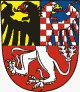 Číslo usnesení 408-439/22//ZM/2018/VeřejnýROORJOdd.§Pol.ORG.ÚZTextPříjmy (Kč)Výdaje (Kč)230358115FO -  Změna stavu kr. pr. na bank. účt.303 800260616402536498008VV - Vratka dotace - příprava voleb prezidenta ČR30 000260616402563498071VV - Vratka dotace - Volby do Parlamentu ČR11 600250506402563413011OSV - Vratka dotace - SPOD244 000250506402563413015OSV - Vratka dotace - Sociální pracovníci18 200330358115FO - Změna stavu kr. pr. na bank. účt.1 296 300371723299501133063OVV - Zapojení nevyč. pr. z dotace MAP353 000380816171516913013113013MěÚ - Zapojení nevyč. pr. z dotace  "Otevřené a transparentní město"550 600350504339516913010OSV - Zapojení nevyč. pr. z dotace - pěstounská péče392 700430358115FO - Změna stavu kr. pr. na bank. účt.1 800 0004808161715169130131MěÚ - Předf. dotace "Otevřené a transparentní město"1 800 000530358115FO - Změna stavu kr. pr. na bank. účt.8 880 0005404133266127558IR -  Zařazení nové položky - památník obětem I. a II. sv. války1 400 0005404122195171559IR -  Zařazení nové položky -  opravy chodníků (ul. Tyršova, Slovákova)1 120 0005404161715169560IR - Zařazení nové pol. - studie -  úprava veř. prostr. u DPS70 0005404122196121561IR - Zařazení nové pol. - park. stání před MŠ Zvídálek90 0005404122126121562IR - Zařazení nové pol. - komunikace Nádražní4 500 0005404122196121563IR - Regenerace sídliště Zlatá Hora - park. stání1 700 0006303164022229FO - Finanční vypořádání  příspěvků  TSMS247 000630358115FO - Změna stavu kr. pr. na bank. účt.2 888 000630313639635136399FO -  ÚIP - TSMS - spoluúčast dotace "Sběr bioodpadů Slavkov"260 0006303136395331363915FO -  ÚNP - TSMS - náhradní čtyřletá péče "Obnova zámeckého parku a historických alejí250 000630313639533136392FO - ÚNP - TSMS - nutné ošetření stromů - dle pasportizace " Stromy pod kontrolou"700 0006303136395331363916FO - ÚNP - TSMS - demontáž a instalace nové střechy - kabiny, tribuna na stadionu600 0006303136395331363992FO - ÚNP - TSMS - údržba mostů, lávek, zábradlí propustků80 0006303136395331363993FO - ÚNP - TSMS - oprava, čištění kanalizačních vpustí600 0006303136395331363998FO - ÚNP - TSMS - provoz a údržba celého areálu stadionu225 0006303136395331363917FO - ÚNP - TSMS - dětská hřiště, sportoviště - výměna prvků100 0006303136396351363918FO - ÚIP - TSMS - Dokončení parku Litavská - cesty a mobiliář220 0006303136395331363919FO - ÚNP - TSMS - pasportizace stromů "Stromy pod kontrolou" - další lokality100 000730358115FO - Změna stavu kr. pr. na bank. účt.590 000730323315533116026FO - ÚNP - ZS-A - kulturní akce města - předfinancování350 000730323315533116027FO - ÚNP - ZS-A  - havarijní stavy majetku240 0008404134126121536IR - Zrušení položky - stadion - skatepark spoluúčast + vybavení-2 600 0008404134126122536IR - Zařazení nové položky - stadion -  vybavení1 100 0008404133925171515IR - Zařazení nové položky  - Centrum  Bonaparte - opravy90 0008717164095901OVV - Navýšení položky - Nespecifikované rezervy1 410 000930323315533116028FO -  ÚNP - ZS-A -  havarijní stav - oprava elektro - expozice500 0009717164095901OVV - Snížení položky - Nespecifikované rezervy-500 000